Фрагмент ПЗЗ Ж-3 «Среднеэтажная жилая застройка»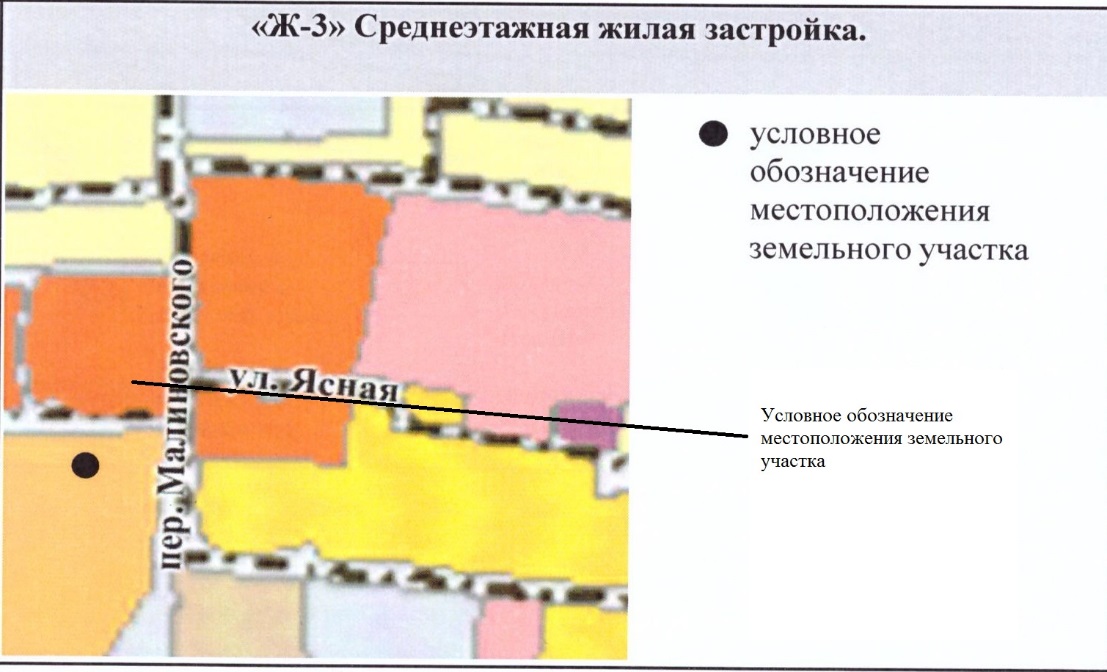 Видовой кадр со двора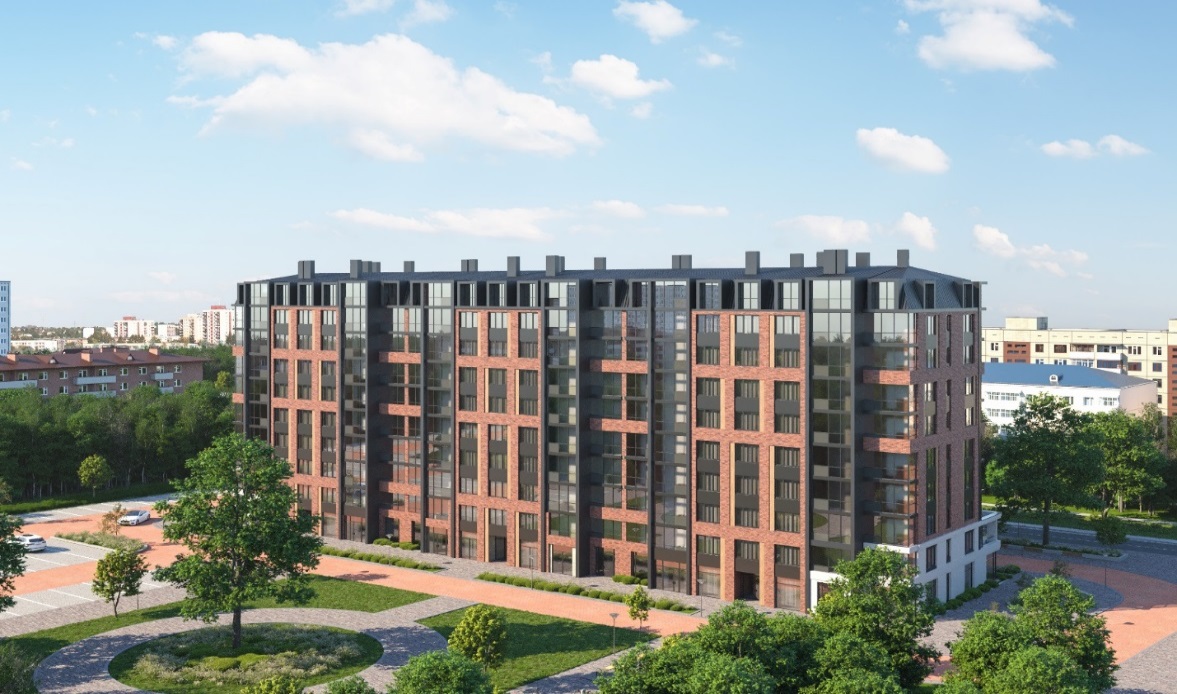 Схема планировочной организации земельного участка 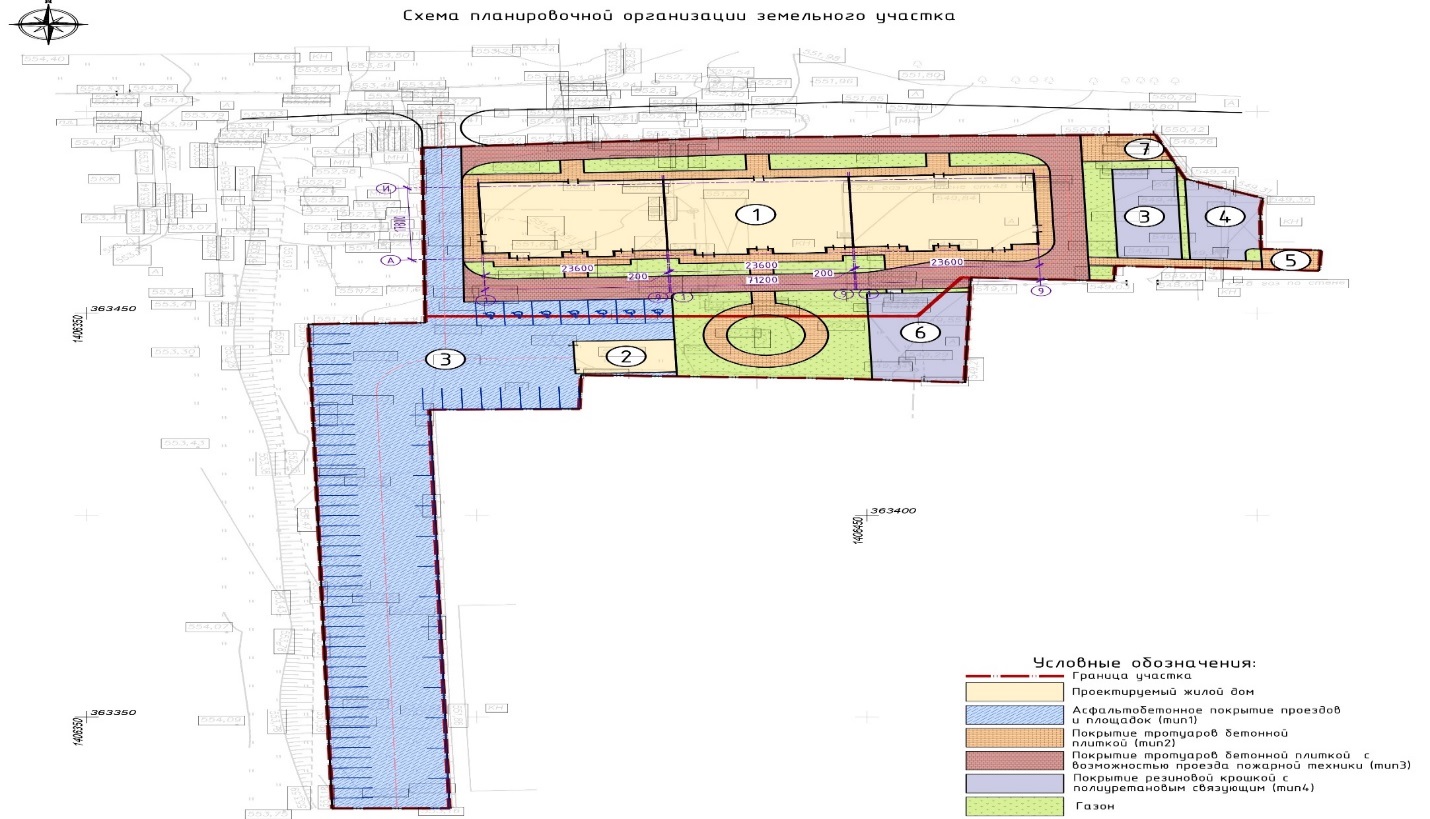 Видовой кадр на главный фасад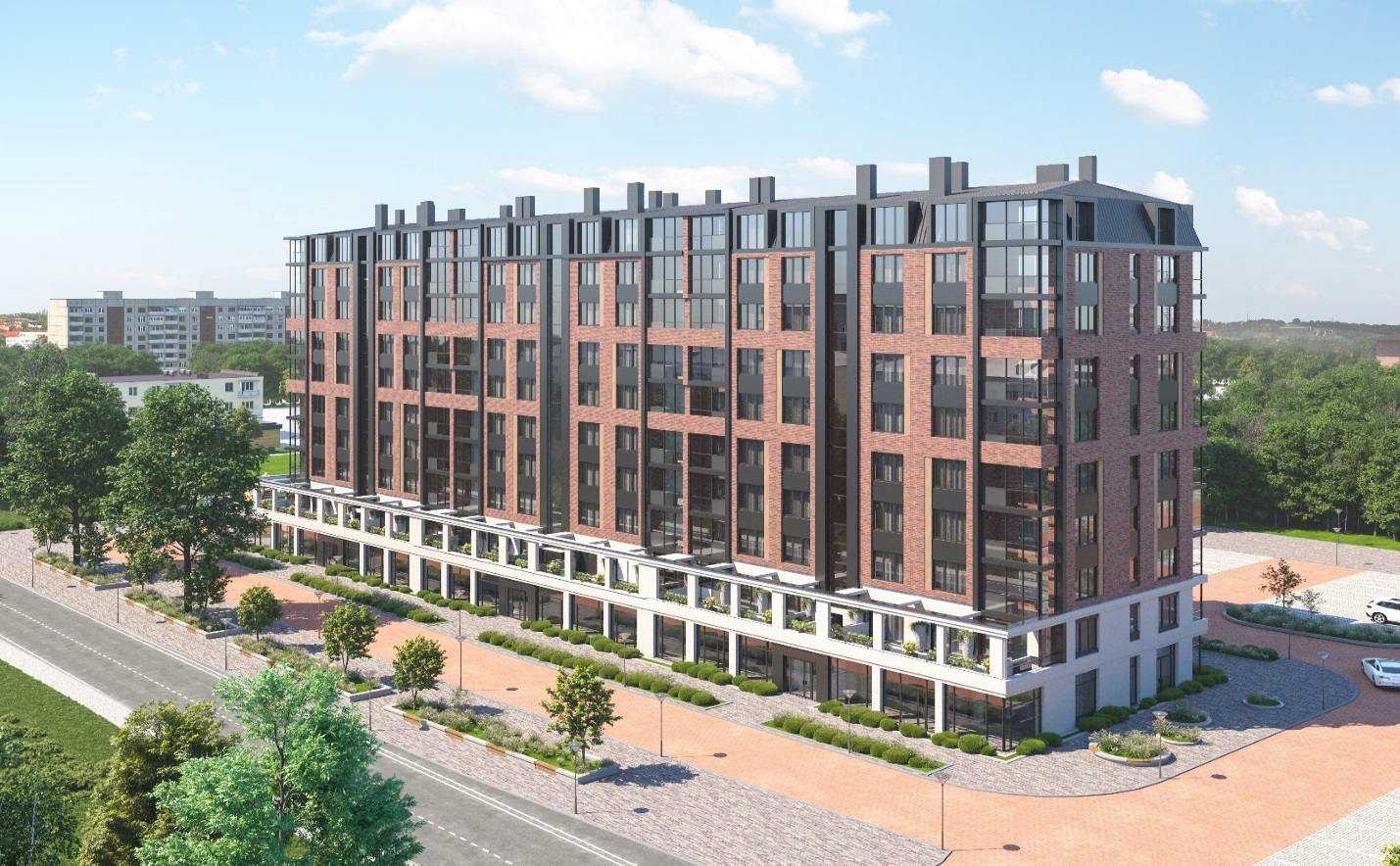 